ISTITUTO COMPRENSIVO di ESINE                                                                                                      AL DIRIGENTE SCOLASTICO                                                                        dell’I.C. DI ESINE RICHIESTA BUDGET PER DOCUMENTAZIONE FOTOGRAFICA A.S. ______________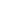 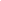      Secondaria 1° Grado           Primaria           Infanzia           di ___________________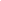 Si comunica che il Budget prelevato dal Fondi per il Diritto allo studio e destinato alle spese relative all’attività fotografica del Plesso per l’A.S. ____________________ è fissato in € _____________________Data _______________________                                                                                                                                                    IL RESPONSABILE DI PLESSO ___________________________ La presente scheda dovrà essere restituita in Segreteria Amministrativa entro il 15 ottobre